Pre-Show Information Young Vic presents Girl in the Machine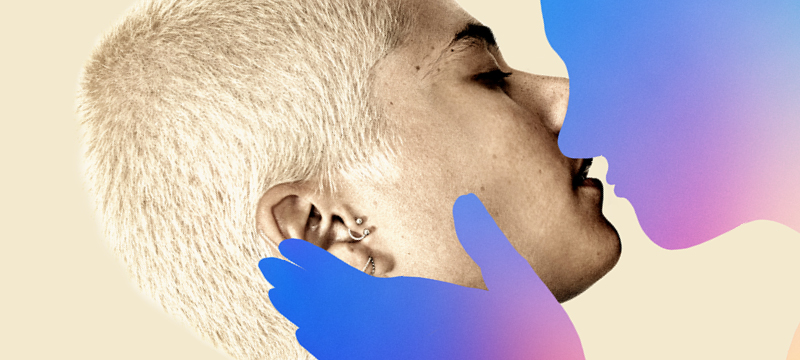 Written by Stef SmithDirected by Annie KershawIntroduction:This document contains detailed information about the show in order to describe what you should expect when attending. This includes information about the content warnings, plot, the space, lighting and sound, audience participation, and further access information.All of the information in this document was correct at the time of publishing. More information will be available closer to the time of performance. Please note that by discussing the content of the show, the below information will contain key plot points and descriptions of what happens in the performance. If you would like to receive elements of this information but avoid these spoilers, please do not read the section at the end of this document entitled ‘Show Synopsis’. If you have any questions, please do not hesitate to contact our Box Office team: E-mail: boxoffice@youngvic.org Phone number: 020 7922 2922Show Information: 
Running Time: TBC

Content warnings: 
Discussion of illness, mental health and death.Non-graphic depiction of suicide onstage.Mild sexual content.Strong language.Violence, injury, self-harm and blood onstage.Threats of violence and use of knives.Production warnings: TBC closer to the production 
The Auditorium This show will take place in The Clare, which is the smallest of our three performance spaces. Seating is unreserved. More seating information will be available closer to the performance.Access to the Clare is via the internal entrance on the ground floor in The Cut Bar. Our ushers are on hand to help you, they wear red t-shirts and jumpers with our logo. Please arrive at the Young Vic with your ticket ready on your phone or have it printed before you enter, or you can collect from box office. Please click here to see a sensory map of the building. Facilities: There are toilets located on the ground and first floor at the Young Vic, via The Cut Bar. We have gender-neutral and accessible/baby changing toilets. Sanitary bins are available in all. Building Accessibility: All indoor venues are accessible with lifts & ramps.Assistance Dogs: Assistance dogs are always welcome at the Young Vic. If you are planning a visit please let us know in advance which performance you will be attending by calling our box office on 020 7922 2922 or e-mailing boxoffice@youngvic.org and we will be happy to look after your dog during the show. Access for All: For full information about our access measures, please visit our Access for all page, on our website here: www.youngvic.org/visit-us/access-for-all Show Synopsis: This will be available closer to the performance. If you would like any further clarification or have any questions, please do get in touch with our Box Office team. Email: boxoffice@youngvic.org Phone number: 020 7922 2922 See you soon! Welcome Team